Διαδικτυακή ΕσπερίδαΣτις 26 Φεβρουαρίου 2024 πραγματοποιήθηκε στα πλαίσια του άξονα αξιολόγησης: Σχέσεις Σχολείου – Οικογένειας διαδικτυακή εσπερίδα στο 1ο Γυμνάσιο Ορεστιάδας στην οποία συμμετείχαν η σχολική ψυχολόγος κα. Μενεξιά Αυγερίδου, η σχολική κοινωνική λειτουργός κα. Ελένη Νικολούδη, και η Φιλόλογος Ειδικής Αγωγής κα. Ευαγγελία Μακρίδου. Οι γονείς και οι κηδεμόνες είχαν τη δυνατότητα να ενημερωθούν για τα παρακάτω θέματα:H ψυχική ανθεκτικότητα παιδιού και οικογένειας, Μενεξιά Αυγερίδου Msc, Σχολική Ψυχολόγος, μέλος ΕΔΥΓονείς: η ενίσχυση της αυτοεκίμησης των παιδιών,                                                               Ελένη Νικολούδη Msc, Σχολική Κοινωνική Λειτουργός, μέλος ΕΔΥΟι επιπτώσεις της σχολικής αποτυχίας στην ψυχοσύνθεση μαθητών,   Ευαγγελία Μακρίδου Msc, Φιλόλογος Ειδικής Αγωγής, μέλος ΕΔΥΟμάδα Δράσης: Γιαρμά Ελένη , Διγγελίδου Μαρία, Καταπόδη Δέσποινα, Κουδούνας ΙωάννηςΜακρίδου Ευαγγελία, Μαργαρίτη Πολυξένη, Ταμπάκα Ελένη.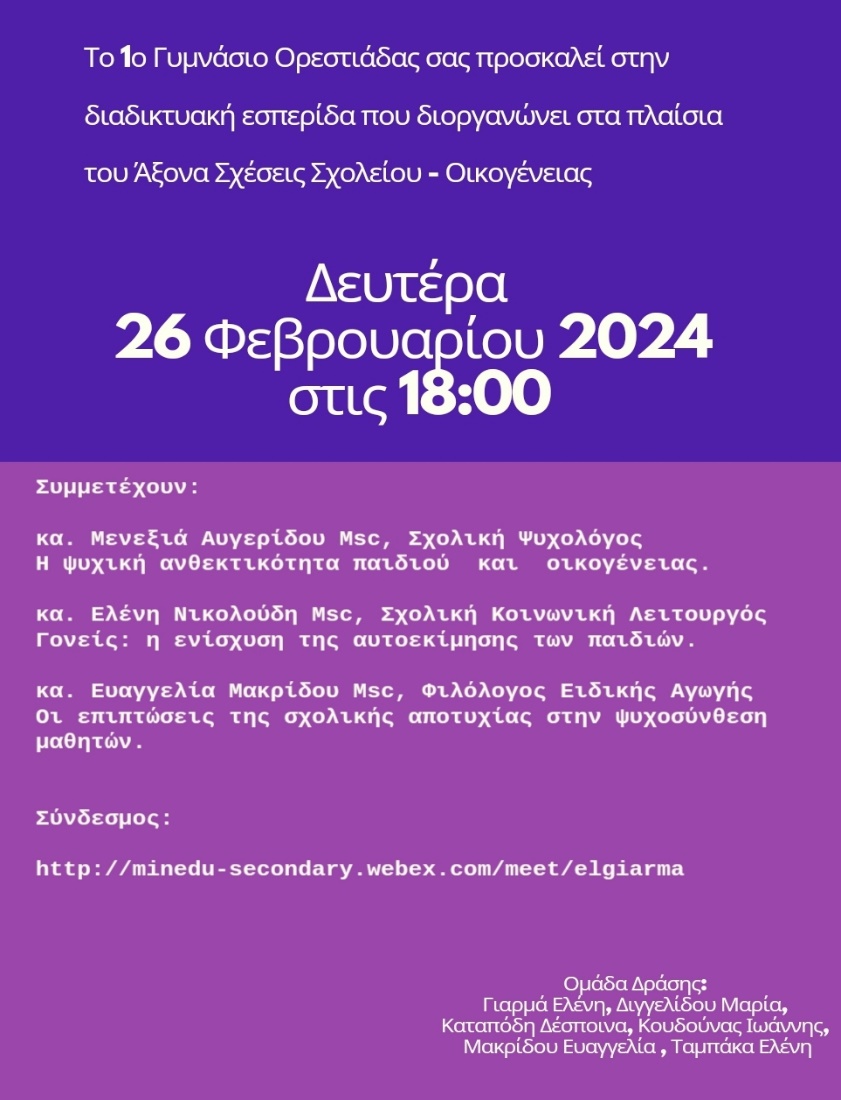 